Aanmeld en intake proces Vrouwenacademie de MussenWat leuk dat u zich wilt zich aanmelden voor één van de opleidingen van VrouwenAcademie de Mussen. Wij bieden opleidingen met baangarantie op MBO niveau 3 in kansrijke beroepen in de zorg. De Vrouwenacademie richt zich op vrouwen die geen gebruik kunnen maken van de bestaande onderwijsregelingen, maar ook mannen mogen reageren.Wilt u zich aanmelden voor de verkorte BBL-MBO 3 opleiding Verzorgende Individuele Gezondheidszorg of Pedagogisch Medewerker Kinderopvang? Dan vult u het bijgevoegde aanmeldformulier in en mailt dit naar vrouwenacademie@demussen.nl of u komt het langsbrengen bij Werkplaats de Mussen aan de Hoefkade 602 te Den Haag.Na ontvangst van uw aanmelding neemt één van onze medewerkers contact met u op om te bespreken of het volgen van een opleiding op dit moment haalbaar is voor u. Als de verwachtingen van beiden kanten kloppen ontvangt u van ons een uitgebreider intakeformulier. We vragen u dit thuis in te vullen en binnen 5 werkdagen aan ons terug te sturen, mailen of te brengen. Na ontvangst van uw intakeformulier maken wij een afspraak met u voor een intakegesprek hier op de Mussen. Na het intakegesprek bellen wij u binnen 3 werkdagen terug of en hoe u kunt deelnemen aan één van de opleidingen van de Vrouwenacademie.Vervolgens wordt bekeken of u over alle vaardigheden beschikt die nodig zijn om een opleiding te volgen zoals Nederlands op B1 niveau, rekenvaardigheid, digitale vaardigheid, motivatie en andere. Deze onderdelen worden bij u getest.Afhankelijk van de resultaten uit de testfase en/of de intake zijn er verschillende manieren om deel te nemen aan de Vrouwenacademie:U heeft alle vaardigheden om direct deel te nemen aan een opleidingU heeft bijna alle vaardigheden maar er moet nog aan een paar vaardigheden worden gewerkt. U stroomt in naar een voortraject van 3 maanden tot u voldoende vaardigheden heeft om aan een opleiding te starten.U heeft de mogelijkheid om deel te nemen aan een opleiding maar een aantal vaardigheden moeten verbeteren. U stroomt in naar het uitgebreide voortraject van 6 tot 9 maanden tot u de vaardigheden heeft om deel te nemen aan de opleiding.U heeft (nog) niet genoeg vaardigheden om deze in het voortraject te ontwikkelen of (nog) niet de juiste omstandigheden om deel te nemen aan de geboden opleidingen maar kunt wel deel nemen aan een ander leer- werktraject bij een werkgever. We bespreken de mogelijkheden met u.U bent op dit moment niet in staat om vaardigheden te ontwikkelen of deel te nemen aan een leer- werktraject. We bespreken met u wat er wel mogelijk is. De Vrouwenacademie gaat met alle aanmeldingen serieus om. Het is een grote stap om een opleiding te gaan volgen en daarnaast te werken. Wij bieden persoonlijke ondersteuning door een vrijwillige opleidingsmentor gedurende alle fases van de opleiding. Waar er knelpunten zijn kijken we met u of deze kunnen worden opgelost. Het behalen van een diploma verzekerd u van vele jaren werkplezier binnen de Zorg.We zien u graag tegemoet op de Vrouwenacademie.Hartelijke groet,Alexia TazelaarProjectleider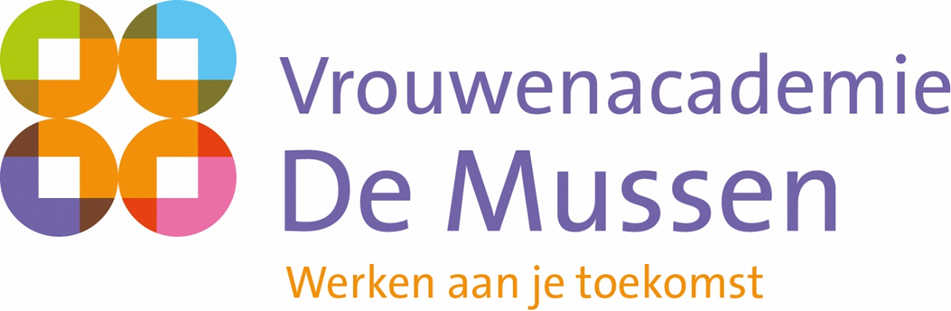 Aanmeldformulier Vrouwenacademie MBO niveau 3Voornaam		: Tussenvoegsel		: Achternaam		: Geboortedatum	: Geboorteplaats/land	:Adres Straatnaam en  huisnummer	: Postcode en woonplaats	: Communicatie Telefoonnummer (vast) : 	 	 	 	Mobiel nummer: E-mailadres		    : 	Doorverwezen door	: Internet   Yasmin  Polka    De Haven    SHOP   Talentcoach    Schilderswijkmoeders   Netwerk    Werkgevers     Gemeente/Den Haag Werkt    Opleidingsinstituten        Anders, nl…………………………………………………………………………….Heeft u een opleiding gevolgd?     ja            	 nee Zo ja welke?	Heeft u  trainingen en cursussen gevolgd?    ja	  neeZo ja , welke?Heeft u werkervaring ( waaronder stage en vrijwilligerswerk)?Wat is het niveau van uw Nederlands? goed		 voldoende                matig               Onvoldoende        Welke opleiding wilt u volgen bij de Vrouwenacademie?       Verzorgende Individuele Gezondheidszorg   Pedagogisch Medewerker KinderopvangWaarom sluit deze opleiding bij u aan? Kunt u minimaal 3 dagen werken, 1 dag naar school op de locatie van de Mussen aan Hoefkade 602 te Den Haag en huiswerk maken?  ja              neeZo nee, waarom niet?Wilt u iets toevoegen?Plaats en datum							Handtekening………………………………							TOESTEMMINGSVERKLARINGVERWERKING PERSOONSGEGEVENSU heeft zich aangemeld bij de VrouwenAcademie onderdeel van Stichting Leerwerkbedrijf de Mussen om een (verkorte) MBO opleiding te  kunnen volgen.  Daarom moeten we wat gegevens van u opschrijven en bewaren. Dat doen we niet zonder dat u dat goed vindt. Dit formulier (toestemmingsverklaring) is daarvoor. Als u het ondertekent, vind u het goed dat we uw gegevens bewaren.SPELREGELSU vindt het goed dat de Stichting Leerwerkbedrijf de Mussen uw gegevens bewaart.Maar alleen als Leerwerkbedrijf de Mussen zich aan een paar spelregels houdt:De persoonsgegevens worden bewaard om een dossier te kunnen maken en uw gegevens te kunnen verwerken in een cliëntvolgsysteem; Leerwerkbedrijf de Mussen vraagt niet meer gegevens dan nodig is;Leerwerkbedrijf de Mussen gebruikt persoonlijke gegevens alleen om te helpen en te volgen hoe het gaat en nergens anders voor. Dus niet om reclame te sturen, door te verkopen of aan anderen te laten zien;Als uw persoonsgegevens niet meer nodig zijn, worden deze vernietigd. Daarbij hanteren we de wettelijke bewaartermijnen;U heeft recht op inzage in de gegevens die worden opgeslagen in uw dossier.Omdat er een wetenschappelijk onderzoek loopt naar de methode van de VrouwenAcademie worden sommige gegevens anoniem gedeeld, deze zijn nooit herleidbaar naar u als persoon.Uw voortgang gegevens van de opleiding worden gedeeld met de Vrouwenacademie.MEER WETENAls u heel precies wilt weten hoe Stichting Leerwerkbedrijf de Mussen met persoonsgegevens om gaat, dan kunt u dat lezen in het privacyreglement van de Stichting. Het privacyreglement staat op de website van de Mussen. U kan het privacyreglement ook komen lezen op het kantoor van het Leerwerkbedrijf in buurtcentrum de Mussen en daar terecht met vragen. Als u wilt dat Leerwerkbedrijf de Mussen uw gegevens wist, dan kunt u een formulier daartoe invullen. Weet u zo genoeg en vind u het goed dat Leerwerkbedrijf de Mussen uw gegevens bewaart?Onderteken dan dit formulier.VERKLARING ONDERTEKENENJa, ik weet genoeg over de privacy bij Leerwerkbedrijf de Mussen en vind het goed dat Leerwerkbedrijf de Mussen mijn gegevens noteert en bewaart.Datum:Voornaam:Achternaam:Geboortedatum:Handtekening:Opleiding en niveauVan…./tot…….WaarDiploma  behaaldSoort werkervaringVan…./tot…Waar